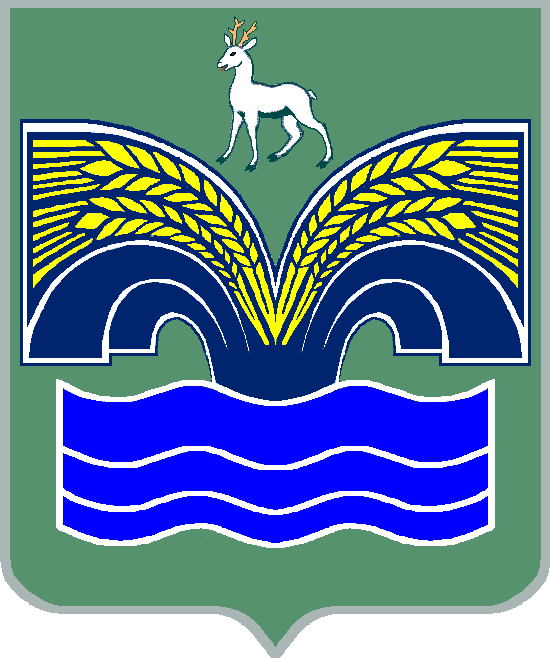 СОБРАНИЕ ПРЕДСТАВИТЕЛЕЙГОРОДСКОГО  ПОСЕЛЕНИЯ НОВОСЕМЕЙКИНО МУНИЦИПАЛЬНОГО РАЙОНА КРАСНОЯРСКИЙСАМАРСКОЙ ОБЛАСТИТРЕТЬЕГО СОЗЫВА   РЕШЕНИЕот  22 января 2019   года № 2	Об утверждении плана  работы администрации городского поселения Новосемейкино  по благоустройству населенных пунктов городского  поселения в  2019 году	 Руководствуясь  статей 35 пункта 4  Устава  городского поселения Новосемейкино, заслушав Главу администрации городского поселения Новосемейкино (Лопатина В.И.)  о плане работы администрации  городского  поселения Новосемейкино  по благоустройству  населенных пунктов городского  поселения  Новосемейкино в  2019 году, Собрание представителей городского поселения Новосемейкино  РЕШИЛО:1.Утвердить план работы администрации   городского  поселения Новосемейкино  по благоустройству населенных  пунктов городского  поселения в  2019 году  согласно   приложения  к настоящему решению.2.Ежеквартально на заседании Собрания представителей городского поселения Новосемейкино рассматривать вопрос о реализации плана   работы администрации   городского  поселения Новосемейкино по благоустройству  населенных  пунктов городского поселения в  2019 году.3.Контроль за исполнением решения  возложить на председателя Собрания представителей городского поселения Новосемейкино  Купцова  Н.И. Приложение к решению Собрания представителей городского поселения Новосемейкино  от 22.01.2019  №_2План  работы по благоустройству  территории городского поселения Новосемейкино на 2019  годПредседатель Собрания представителей городского  поселения Новосемейкино муниципального района Красноярский Самарской области _______________ Н.И.КупцовГлава городского  поселенияНовосемейкиномуниципального районаКрасноярский Самарской области_______________ В.И.Лопатин№ п/пНаименование мероприятийСрок исполнения Исполнительзатраты (руб.)1.2345Благоустройство  населенных пунктовБлагоустройство  населенных пунктовБлагоустройство  населенных пунктовБлагоустройство  населенных пунктовБлагоустройство  населенных пунктов1. Работа по сносу ветхого и аварийного жилья (Радио, 21, 19, Попова 15,12,14).2,3 кварталМКУ «Благоустройство»4 700 000,00Муниципальный контракт2.Подготовить контейнерные площадки для размещения  на  территории городского  поселения контейнеров  (п.Новосемейкино, село Старосемейкино, село Водино, п. Дубки)в течение годаМКУ «Благоустройство»600 000,00Муниципальный контракт3.Произвести ремонт гидрантов (17 шт.)2,3 квартал Администрация городского поселения Новосемейкино,МКУ «Благоустройство»850 000,00Муниципальный контракт4.Строительство дороги с твердым покрытием по улице Матюгина  (36228563000 ОП МП 016)  протяженностью 1 650  метров3 кварталАдминистрация городского поселения Новосемейкино,МКУ «Благоустройство»2 000 000,00Муниципальный контракт5.Оформление земельных участков, постановка  на кадастровый учет:село Водино. Сельское кладбищесело Старосемейкино.  Сельское кладбищеп. Новосемейкино. Поселковое  кладбищев течение годаАдминистрация городского поселения Новосемейкино,МКУ «Благоустройство»100 000,00по договоруИтого:Итого:Итого:Итого:8 250 000,00